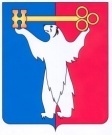 АДМИНИСТРАЦИЯ ГОРОДА НОРИЛЬСКАКРАСНОЯРСКОГО КРАЯРАСПОРЯЖЕНИЕ04.03.2020                                          г. Норильск                                                   № 969О внесении изменений в распоряжение Администрации города Норильска от 01.09.2016 № 4460  В целях урегулирования отдельных вопросов, а также в связи с кадровыми изменениями, Внести в состав межведомственной комиссии по вопросам демографии, семьи и детства, утвержденный распоряжением Администрации города Норильска от 01.09.2016 № 4460 (далее- Комиссия), следующие изменения:Вывести из состава Комиссии Лосеву Юлию Анатольевну, Маслову Елену Станиславну.1.2. Наименование должности члена Комиссии Бабуриной Светланы Викторовны изложить в следующей редакции: «директор МКУ «Управление социальной политики»».1.3. Наименование должности члена Комиссии Каушнян Елены Иосифовны изложить в следующей редакции: «директор КГБУ СО «Центр социальной помощи семье и детям «Норильский» (по согласованию)».1.4. Ввести в состав Комиссии в качестве членов Комиссии:- Алдаеву Оксану Анатольевну   -   начальника отдела опеки и попечительства Администрации города Норильска;- Городилова Сергея Владимировича - начальника территориального отделения краевого государственного казенного учреждения «Управление социальной защиты населения» по г. Норильску Красноярского края (по согласованию);- Слатвицкую Елену Анатольевну - и.о. начальника отдела молодежной политики Управления по спорту Администрации города Норильска.2. Разместить настоящее распоряжение на официальном сайте муниципального образования город Норильск.И.о. Главы города Норильска		                                                         А.В. Малков